Nairn Citizens Advice Bureau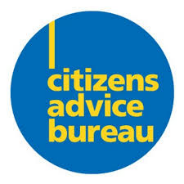 Session Supervisor/Quality Assurance Job descriptionJob title:		Session Supervisor/Quality Assurance Responsible to:	Bureau ManagerResponsible for:	Supporting advice sessions and quality assurance min 21 hrs per week Salary: c.£21,395 – 23,716 pro rata and depending on experience.  30 days holiday per year (pro rata) plus public holidays.  Employer pension contribution.  Working in our new, bright, warm and purpose-built office you will be joining us at an exciting time.  Supported by friendly folk, Nairn CAB offers flexible working and is looking for an enthusiastic person, who wants to make a difference to their community. Informal expressions of interest or enquiries welcome.  For an application pack email:  gill.maclean@nairncab.casonline.org.ukClosing date: midday 11th November 2022Role summaryIn co-operation with other bureau staff, the Session Supervisor/Quality Assurance worker will be responsible for the support and supervision of advisers and for ensuring that the quality of the advice that they deliver meets bureau standards. Job descriptionResponsibility for ensuring the quality of generalist services delivered to clients within the bureau and the wider Nairnshire communityProvide advisers with appropriate supervision, support and feedback to continuously improve the quality of advice and information supplied to clientsLiaise with specialist advisers to ensure that an integrated service is provided to clientsEnsure that case records are accurately and fully entered in to CASTLE in accordance with CAS quality of advice guidelines and procedures – this includes following the case checking procedureEnsure there are sufficient advisers to provide a service on a day-to-day basisWith other staff, participate in the CAS peer review processUndertake other administrative tasks when delegated by Bureau managerVolunteers are the lifeblood of the CAB service and we are seeking someone who can help us to support and supervise our volunteers and other advisors.  You must have experience of supporting advice sessions or a willingness to learn in this fast paced office environment, advice giving and have excellent oral and written communication skills.  Extensive training will be provided.  Good organisational and IT skills are essential.  Person specificationSession Supervisor/Quality AssuranceCOMPETENCIESQUALIFICATIONSCompletion of CAB adviser training or willingness to do this.Willingness to undertake ongoing trainingEXPERIENCERecent experience of providing support to front line volunteer advisers in relation to financial advice /debt advice/ welfare rights and benefits advice / relationship breakdown / housing / homelessness and related practical advice in a Bureau or similar advice settingRecent experience of advice givingCurrent knowledge of welfare rights legislation and money/debt advice Team working with staff and/or volunteersSKILLS AND ATTRIBUTESAbility to work on one’s own initiative and to prioritise workloadAbility to motivate others and work in a team settingAbility to display flexibility in a challenging working environmentExperience of using computer packages, including Microsoft OfficeGood written and oral communication skillsKnowledge of methods of assessing training needsVALUES AND ATTITUDESUnderstanding and commitment to CAB aims and principlesCommitment to team workingAbility to deal with volunteers and the public in a competent and caring manner.Equal opportunities attitudeKNOWLEDGEMicrosoft Office applicationsWorking within the advice sector Key principles of CABx.